"Par ēnu ekonomikas ierobežošanas pasākumu efektivitāti un ēnu ekonomikas ierobežošanas plānu"Izmantoto saīsinājumu sarakstsBASE – biedrība Business against shadow economy CSP – Centrālā statistikas pārvaldeFM – Finanšu ministrijaIIN  – Iedzīvotāju ienākumu nodoklis IKP – iekšzemes kopproduktsNACE 2 – Saimnieciskās darbības statistiskā klasifikācija Eiropas Kopienā (2.redakcija)Plāns – Valsts iestāžu darba plāns ēnu ekonomikas ierobežošanai 2016.-2020. gadamPVN  – Pievienotās vērtības nodoklis VID – Valsts ieņēmumu dienestsVSAOI – Valsts sociālās apdrošināšanas obligātās iemaksasSSE Riga – Stockholm School of Economics in Riga (latv. val. - Rīgas Ekonomikas augstskola)SatursIevads	4Valsts iestāžu darba plāns ēnu ekonomikas ierobežošanai	5Ēnu ekonomikas īpatsvars	5Būvniecības nozare	12Transporta pakalpojumu nozare	15Apsardzes pakalpojumu nozare	17Sabiedriskās ēdināšanas pakalpojumi	19Ēnu ekonomikas ierobežošanas pasākumi 2019. gadā	21Pasākumi 2020. gadā	24Valsts pētījumu programma ēnu ekonomikas mazināšanai	26Secinājumi	27Priekšlikumi Plāna izstrādei nākamajam periodam – 2021. – 2025. gadam	27IevadsĒnu ekonomikas ierobežošana ir minams kā viens no būtiskākajiem jautājumiem, lai nodrošinātu komersantiem atbilstošu un konkurētspējīgu uzņēmējdarbības vidi, uzlabojot tiesisko bāzi, samazinot administratīvo slogu, korupciju un ēnu ekonomiku tautsaimniecībā, vienlaikus nodrošinot prognozējamu nodokļu politiku un uzlabojot valsts pārvaldes darba efektivitāti, tādā veidā radot priekšnosacījumus uzņēmējdarbības attīstībai valstī un ekonomiski aktīvu uzņēmumu skaita palielināšanai.FM sadarbībā ar VID ir sagatavojusi ziņojumu, kurā atspoguļoti ēnu ekonomikas ierobežošanas pasākumi laika periodā  no 2017. līdz 2019. gadam un novērtēta normatīvajos aktos noteikto normu piemērošanas efektivitāte būtiskākajās ēnu ekonomikas skartajās nozarēs. Ziņojumā  ir veikta analīze par pieņemto normatīvo aktu un tajos ietverto tiesību normu ietekmi ēnu ekonomikas ierobežošanā, izmantojot pieejamo informāciju par salīdzinošiem datiem, pēc kuriem var veikt novērtējumu par noteiktu jomu raksturojošām statistikas tendencēm, ēnu ekonomikas faktoru un ietekmes analīzi. Latvijas Nacionālā attīstības plāna 2021.-2027. gadam  rīcības virziena “Kapitāls un uzņēmējdarbības vide” viens no rīcības virzieniem paredz preventīvo pasākumu īstenošanu ēnu ekonomikas ierobežošanai. Turklāt, 2020. gadā noslēdzās Plāna darbības periods un ir jāpieņem lēmums par Plāna darbības turpinājumu, izvērtējot iespējas pilnveidot plānošanas procesu un Plānā ietveramo pasākumu ēnu ekonomikas mazināšanai sasniedzamo mērķu noteikšanu.Valsts iestāžu darba plāns ēnu ekonomikas ierobežošanaiPlāns tika pieņemts 2016. gada jūnijā. Lai nodrošinātu ēnu ekonomikas ierobežošanas koordināciju, 2014. gada 16. septembrī ar Ministru kabineta noteikumiem Nr. 549 “Ēnu ekonomikas apkarošanas padomes nolikums” tika izveidota Ēnu ekonomikas apkarošanas padome (turpmāk – Padome).Padomes sēdes organizēšanu veic sekretariāts, kas ir FM pārziņā pēc Padomes priekšsēdētāja – Ministru prezidenta uzdevuma.Padome 2016. gada 10. jūnijā apstiprināja Plānu, nosakot stratēģiskus rīcības virzienus un ietverot noteiktus uzdevumus. Plānā iekļautie pasākumi tika grupēti atbilstoši sešiem rīcības virzieniem: nodokļu nomaksas veicināšana – ēnu ekonomikas ierobežošana un godīgas konkurences veicināšana, administratīvā sloga mazināšana; kompleksi risinājumi ēnu ekonomikas mazināšanai nozarēs, kurās ēnu ekonomikas apmēri ir visievērojamākie: būvniecība, tirdzniecība, pakalpojumi un transporta joma; kontrolējošo iestāžu kapacitātes stiprināšana (informācijas apmaiņas sekmēšana, efektīva IT iespēju izmantošana); efektīva strīdu izskatīšana un sodu sistēma, nodokļu maksāšanas nepieciešamības skaidrošana ar komunikācijas un izglītošanas palīdzību; kā arī efektīva nodokļu politika.Plāns tika apstiprināts kā atvērts dokuments, paredzot iespēju tajā iekļaut jaunus pasākumus, kas tiek rosināti pie jaunu ēnu ekonomiku ietekmējošu faktoru identificēšanas. Ēnu ekonomikas mazināšana tika noteikta kā horizontāls valdības darba uzdevums un kopumā Plānā tika iekļauti kompleksi risinājumi ēnu ekonomikas mazināšanai un Plāna darbības laika gaitā definēti 63 uzdevumi, kuriem ir arī noteikti apakšuzdevumi. Lielākā daļa no Plāna uzdevumu izpildes 2020. gadā ir pabeigta, bet turpinās darbs pie pastāvīgi veicamiem uzdevumiem. Ēnu ekonomikas īpatsvarsJāatzīst, ka ēnu ekonomikas apmērs Latvijā vēl joprojām ir augsts salīdzinājumā ar citām Eiropas valstīm. Ēnu ekonomika veicina nevienlīdzīgu konkurenci, izkropļo tirgu un negatīvi ietekmē nodokļu iekasēšanu. Lai vērtētu ēnu ekonomiku, tiek lietotas vairākas ēnu ekonomikas definīcijas. Līdz ar to ēnu ekonomikas īpatsvara noteikšanai izmanto dažādas novērtēšanas metodes, un atkarībā no izmantotās metodes var atšķirties ēnu ekonomikas īpatsvara novērtējuma rezultāti. Saskaņā ar Ekonomiskās sadarbības un attīstības organizācijas (OECD) sniegto definīciju ēnu ekonomiku veido legālas ekonomiskās aktivitātes, par kurām normatīvajos aktos noteiktā kārtībā ir jāsniedz informācija nodokļu administrācijai, bet par kurām nav sniegtas ziņas, līdz ar to paliekot neapliktas ar nodokļiem, atšķirībā no tām ekonomiskajām aktivitātēm, par kurām tiek sniegtas ziņas, un nelegālas ekonomiskās aktivitātes.Ir divi pētījumu avoti, saskaņā ar kuriem FM vērtē ēnu ekonomikas īpatsvaru Latvijā un tās tendences. Jau gandrīz desmit gadus katru pavasari Latvijas pētnieki Dr. A. Sauka un Dr. T. Putniņš publisko pētījuma datus par ēnu ekonomikas indeksu Baltijas valstīs. Saskaņā ar šī pētījuma datiem ēnu ekonomikas īpatsvars 2019. gadā Latvijā ir bijis 23,9 % no IKP, kas ir par 0,3 % mazāk nekā 2018. gadā.  Šo pētnieku pētījumu dati konsekventi norāda, ka Latvijā ēnu ekonomikas īpatsvars ir lielākais Baltijā. Taču, saskaņā ar otra pazīstama pētnieka, Lincas universitātes profesora Dr. F. Šneidera pētījuma datiem ēnu ekonomikas īpatsvars Latvijā 2018. gadā ir bijis 20,2 % no IKP, kas ir par 1,1 % mazāk nekā 2017. gadā (21,3 %). 2019. gadā saskaņā ar austriešu ekonomikas profesora Dr. F. Šneidera prognozēm ēnu ekonomikas īpatsvars Latvijā turpināja samazināties un 2019. gadā tas veidoja 19,9 % no IKP. 1. grafiksĒnu ekonomikas īpatsvars procentos no IKP 31 Eiropas valstī 2019. gadāAvots: Lincas Universitātes profesora Dr. F. Šneidera pētījums”Latest developments of the Shadow economy in Lithuania and of government’s reform efforts: First Results”, June 2019Šī pētījuma dati liecina, ka Latvijā ir mazākais ēnu ekonomikas īpatsvars starp trim Baltijas valstīm. Minētās atšķirības pētījumos iespējams ir izskaidrojamas ar pētnieku izmantotām dažādām pētījumu metodēm. Tāpat kā pastāv dažādas ēnu ekonomikas definīcijas, pastāv arī dažādas tās aprēķināšanas metodes un attiecīgi arī rezultāti. Metodes, kuras tiek izmantotas ēnu ekonomikas pētījumos, var iedalīt tiešajās (mikro – datu) metodēs un netiešajās (makro – indikatoru) metodēs.Tiešajās metodēs tiek izmantotas aptaujas un (vai) anketas ar brīvas izvēles atbildēm vai nodokļu audits. Netiešās metodes, sauktas arī par indikatoru metodēm, galvenokārt ir makroekonomiskas, un tajās izmantoti dažādi ekonomikas un citi indikatori, kas satur informāciju par ēnu ekonomikas dinamiku.Vienā no netiešajām metodēm – modelēšanas metodē tiek pieņemts, ka vairāki cēloņi nosaka ēnu ekonomikas eksistenci un izaugsmi, savukārt ēnu ekonomikas izmaiņas rada vairākus efektus laikā. Dinamiskais “vairāku indikatoru – vairāku cēloņu” modelis (angl.val. The Dynamic Multiple Indicators – Multiple Causes Model jeb saīsināti ēnu ekonomikas pētījumu literatūrā minētais MIMIC modelis) ļauj iegūt laika rindas indeksus par nereģistrētā un reģistrētā izlaides līmeņa attiecību valstī.Kā jau iepriekš minēts, ēnu ekonomikas īpatsvara noteikšanai izmanto dažādas novērtēšanas metodes, un atkarībā no izmantotās metodes var atšķirties ēnu ekonomikas īpatsvara novērtējuma rezultāti. Tāpēc FM savā darbā izmanto abus šo pētījumu datus.2. grafiks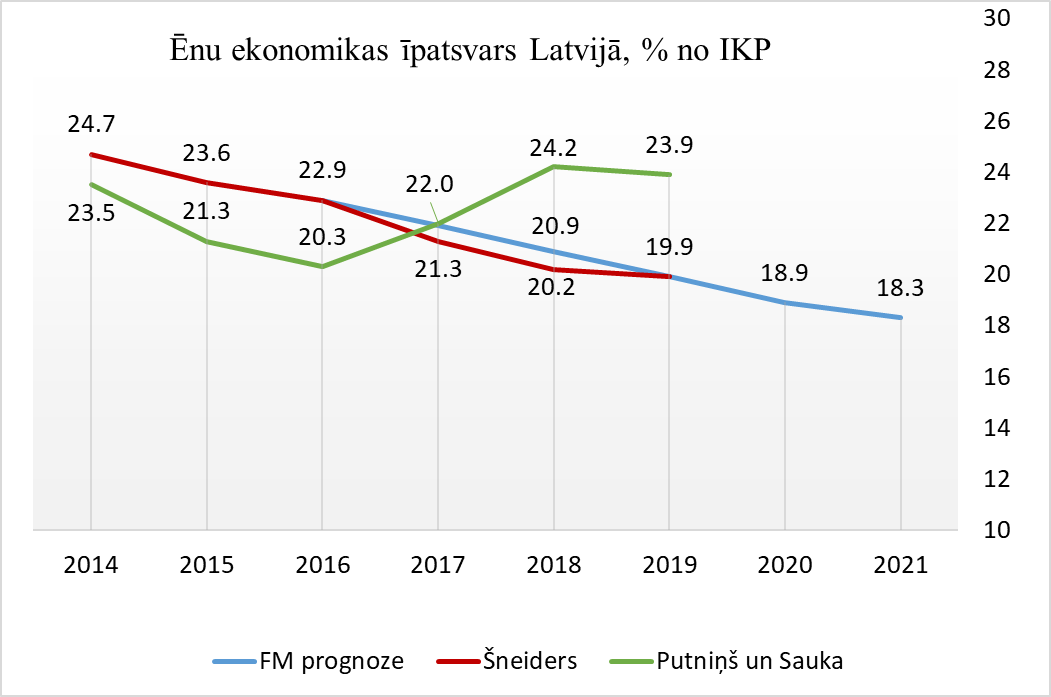 Avots: Pētījums ”Ēnu ekonomikas indekss Baltijas valstīs 2009.-2019. gadā”, SSE Riga Ilgtspējīga biznesa centrs, A. Sauka, T. Putniņš; Lincas Universitātes profesora Dr. F. Šneidera pētījums ”Latest developments of the Shadow economy in Lithuania and of government’s reform efforts: First Results”, June 2019Saskaņā ar A. Saukas pētījuma datiem ēnu ekonomikas apjoms 2019. gadā Lietuvā ir 18,2 % un Igaunijā 14,3 % no IKP. Gada laikā ēnu ekonomikas apjoms Lietuvā ir samazinājies par 0,5 %, bet Igaunijā samazinājies par 2,4 %. Tomēr, kā jau minēts iepriekš, A. Saukas pētījumu dati atšķiras no profesora Dr. F. Šneidera pētījuma datiem.3. grafiksAvots: Pētījums ”Ēnu ekonomikas indekss Baltijas valstīs 2009. -2019. gadā”, SSE Riga Ilgtspējīga biznesa centrs, A. Sauka, T. Putniņš,2020.Atbilstoši A. Saukas pētījuma rezultātiem, visās trīs Baltijas valstīs nozīmīgākā ēnu ekonomikas komponente 2019. gadā (līdzīgi kā 2018. gadā) ir aplokšņu algas, kas Latvijā veido 44,1 % no kopējās ēnu ekonomikas, bet Igaunijā un Lietuvā attiecīgi 43,0 % un 36,3 %. Vidējā algas daļa (%), ko uzņēmēji slēpj no valsts, 2019. gadā ir relatīvi līdzīga Lietuvā un Igaunijā (attiecīgi 14,1 % un 11,5 %), bet izteikti lielāka Latvijā (22,3 %). Ienākumu neuzrādīšana, kas Latvijā veido aptuveni 32 % no visas ēnu ekonomikas, līdzīgi kā aplokšņu algas, ir komponente, kas nosaka lielāko ēnu ekonomikas apjomu atšķirību starp Latviju un pārējām Baltijas valstīm. Latvijā vidējā ienākumu daļa (%), ko uzņēmēji slēpj no valsts, 2019. gadā (kaut nedaudz samazinājusies salīdzinājumā ar 2018.gadu, kad tā bija 17,9 %) ir 16,6 %, savukārt Igaunijā tā ir 10,6 % (neliels pieaugums no 9,9 % 2018. gadā), bet Lietuvā – 14,4 % (pieaugums no 13,8 % 2018. gadā). Atbilstoši A. Saukas pētījumam Latvijā augstākais ēnu ekonomikas īpatsvars - 33,3 % - 2019. gadā joprojām bija būvniecībā, ar 27,7 % seko mazumtirdzniecības nozare, ar 26,6 % - vairumtirdzniecība, ar 20,7 % - pakalpojumu nozare, bet ražošanas nozarē ēnu ekonomikas īpatsvars bija 17,0 %. Savukārt kā norādīts A. Saukas pētījumā “Ēnu ekonomikas indekss Latvijas būvniecībā 2015 – 2019” ēnu ekonomikas apjoms būvniecībā 2019. gadā bija 30,7 %.4. grafiksAvots: Pētījums ”Ēnu ekonomikas indekss Baltijas valstīs 2009.-2019. gadā”, SSE Riga Ilgtspējīga biznesa centrs, A. Sauka, T. Putniņš; 2020.Aplūkojot citus pētījumus par ēnu ekonomiku, kas atspoguļo datus par Latviju, 2019. gadā tika publiskoti aktuālākie pētījuma rezultāti par apjomu un iedzīvotāju paradumiem attiecībā uz iesaisti nelegālajā darba tirgū un nelegālas izcelsmes preču un pakalpojumu pirkšanā.Minēto pētījumu koordinēja Lietuvas Brīvā tirgus institūts, un tas tika veikts  2018. gada sākumā. Pētījumā  piedalījās vairāk kā  6000 iedzīvotāju no sešām valstīm: Latvijas, Lietuvas, Igaunijas, Polijas, Čehijas un Zviedrijas.5. grafiks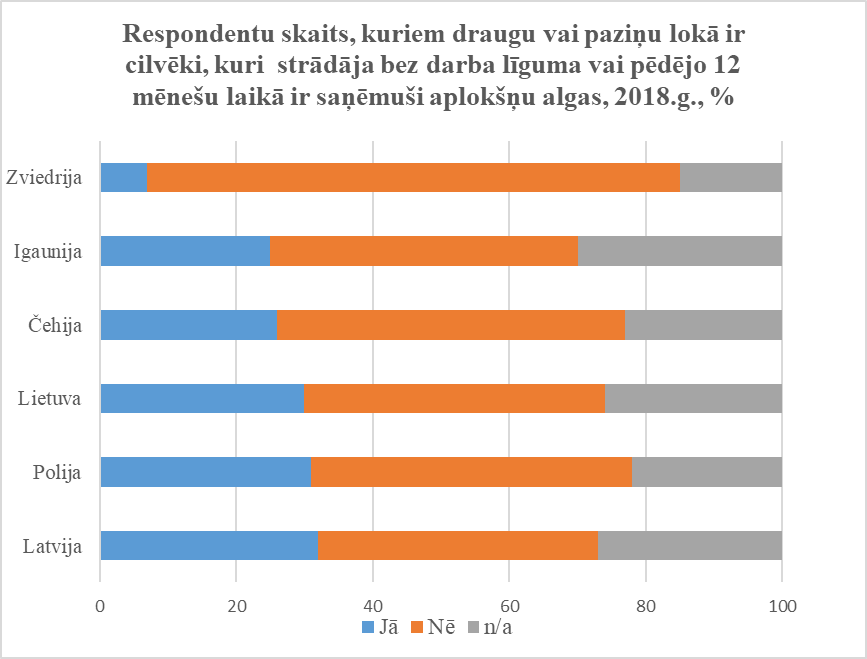 Avots: “Shadow Economy: Understanding Drivers, Reducing Incentives”, Lithuanian Free Market Institute, Vilnius, 2018. Pētījuma rezultāti liecina, ka aptuveni viena trešdaļa – 32 % aptaujāto Latvijas iedzīvotāju norādīja, ka viņu draugu vai paziņu lokā ir cilvēki, kuri vai nu strādā bez darba līguma vai arī pēdējo 12 mēnešu laikā ir saņēmuši aplokšņu algas. Lietuvā šādi atbildēja nedaudz mazāk respondentu: 30 %, Igaunijā: 25 %, bet Zviedrijā tikai 7 % respondentu. Atbilstoši pētījuma rezultātiem, vairāk kā puse aptaujāto Latvijas iedzīvotāju (52 % - 2018. gadā; 57 % - 2015. gadā) atzīst, ka pēdējo 12 mēnešu laikā ir pirkuši preces vai pakalpojumus bez čeka, tomēr no legāla pārdevēja.Ņemot vērā, ka aplokšņu algas ir viena no būtiskākajām ēnu ekonomikas komponentēm, VID 2019. gadā veica pētījumu par to, kā mainījusies situācija valstī nedeklarētās darba samaksas jeb aplokšņu algu jomā. Kopumā dati par 2018. gadu uzrāda, ka joprojām tā ir visnotaļ izplatīta parādība.2018. gadā nedeklarētās darba algas īpatsvars komercsektorā veidoja 19,3 %, un, salīdzinot ar 2017. gadu, tas ir samazinājies par 0,6 procentpunktiem. Kopumā nedeklarēto neto algas ienākumu aplēses veido 1,07 miljardu euro.Daudzu Plānā iekļauto pasākumu īstenošana ir devusi pozitīvu efektu nodokļu ieņēmumu pieaugumā, kā arī samaksāto un maksājamo nodokļu plaisas samazinājumā. 2019. gadā VID aprēķinātā PVN plaisa par 2019. gadu bija 7,1 %, kas ir būtiski mazāka nekā iepriekšējos gados (2018. gadā - 10,2 %, 2017. gadā – 13,9 %). Arī citu nodokļu segmentos ir vērojama iekasēšanas uzlabošanās, samazinoties neiekasētai nodokļu daļai. 2019. gadā VSAOI plaisa no nedeklarētās darba samaksas ir 17,18 % un, salīdzinot ar 2018. gadu (17,29 %), tā samazinājumiem par 0,11 procentpunktiem. Savukārt IIN plaisa 2019. gadā ir 17,27 % un, salīdzinot ar 2018. gadu (17,29 %) tā samazinājumiem par 0,13 procentpunktiem.6. grafiksAvots: VID datiIzvērtējot Plāna darbības ietvaros panāktos rezultātus ēnu ekonomikas apmēra samazināšanai Latvijā, secināms, ka Plāna darbības laikā no 2016. gada līdz 2019. gadam ēnu ekonomikas apmērs Latvijā ir samazinājies vien par 3 % (saskaņā ar Dr. F. Šneidera pētījuma datiem). VID aprēķini par nodokļu plaisu apmēru konsekventu samazinājumu liecina par ēnu ekonomikas apmēra pakāpenisku samazināšanos gan kopumā, gan arī noteiktās ēnu ekonomikas apdraudētākajās nozarēs. Tomēr, ēnu ekonomikas apmēru samazināšanās ir vērtējama kā gausa, vēl joprojām nodarot Latvijas tautsaimniecībai zaudējumus, kā arī zaudējumus valsts budžetam neiekasētu nodokļu veidā.Saskaņā ar FM aprēķiniem 2019. gadā ēnu ekonomikas apmēra samazinājums  par vienu procentpunktu valsts budžetā sniegtu papildu ieņēmumus aptuveni 113 milj. euro. Pretējs efekts jeb zaudējumi valsts budžeta ieņēmumos tiktu nodarīti ēnu ekonomikas pieauguma rezultātā. Aprēķini veikti par iespējamiem nodokļu ieņēmumu ienākumiem, izmantojot profesora F. Šneidera ēnu ekonomikas īpatsvara pētījuma aprēķinus, IKP faktiskās cenās rādītāju un  kopbudžeta nodokļu ieņēmumu faktiskos datus 2019. gadā.Līdz ar to secināms, ka ēnu ekonomikas apmēra samazināšanai ir jābūt vienai no prioritātēm arī turpmākajos gados ar minimālo mērķi 2022. gadā sasniegt Eiropas valstīs esošās ēnu ekonomikas apmēru vidējos rādītājus un Artūra Krišjāņa Kariņa Valdības rīcības plānā ir apstiprināts mērķis 2022. gadā sasniegt ēnu ekonomikas īpatsvara samazinājumu līdz aptuveni 17 %.Turpmāk ziņojumā tiks analizēta situācija Plānā ēnu ekonomikas mazināšanai novērtētajās vairāk skartajās nozarēs: būvniecība, tirdzniecība, pakalpojumi un transporta joma.Būvniecības nozareNovērtējot A. Saukas pētījumā sniegtos datus par kopējo ēnu ekonomikas īpatsvaru Latvijā, kas 2019. gadā veidoja 23,9 %  no IKP, var secināt, ka būvniecības nozarē esošais ēnu ekonomikas īpatsvars vēl joprojām ir viens no lielākajiem salīdzinājumā ar citām nozarēm. Ēnu ekonomikas īpatsvars būvniecībā 2019. gadā Latvijā turpināja samazināties un veidoja 30,7 %, liecina "SSE Riga" profesora un biedrības BASE valdes locekļa A. Saukas veiktais ikgadējais pētījums. Salīdzinājumā ar 2018. gadu, kad ēnu ekonomikas īpatsvars nozarē bija 34,1 %, pērn tas ir samazinājies par 3,4 procentpunktiem. Latvijā pirmais pētījums par ēnu ekonomikas īpatsvaru būvniecībā tika veikts 2016. gadā, atklājot, ka 2015. gadā ēnu ekonomika būvniecībā veidoja 40 %. Līdz ar to piecu gadu laikā ēnu ekonomikas īpatsvars samazinājies par 9,3 procentpunktiem. Atbilstoši jaunākā pētījuma datiem 2019. gadā par 1,2 procentpunktiem samazinājies aplokšņu algu īpatsvars būvniecībā, 2019. gadā aplokšņu algas būvniecībā saņēma 27 % nodarbināto, kamēr 2018. gadā aplokšņu algu īpatsvars bija 28,2 %.Lai samazinātu ēnu ekonomiku būvniecības nozarē, tiek veiktas dažādas darbības un īstenoti pasākumi. Turpinot sadarbību ar sociālajiem partneriem būvniecības nozarē, 2019. gada 3. novembrī stājās spēkā ģenerālvienošanās par minimālo algu būvniecībā, nosakot 780 euro lielu minimālo bruto algu un 4,67 euro minimālo stundas tarifa likmi visā būvniecības nozarē. Tā nosaka arī iespēju saņemt 5 % piemaksu, ja nodarbinātais ir ieguvis profesijai atbilstošu izglītību, tādējādi garantējot 820 euro minimālo algu. Ģenerālvienošanās par minimālo algu ir nozīmīga reforma būvniecības nozarē, kuras mērķis ir stiprināt Latvijas būvuzņēmēju konkurētspēju, mazināt ēnu ekonomiku un nodrošināt būvniecībā nodarbināto tiesību aizsardzību.Turpinot darbu pie būvniecības nozares sakārtošanas un ēnu ekonomikas būvniecības nozarē mazināšanas, 2019. gadā ir pieņemts regulējums, lai mazinātu ēnu ekonomiku būvniecības nozarē, proti, no 2020. gada 1. janvāra ir samazināts izmaksu slieksnis (t.i., no 1 miljona euro uz 350 000 euro) attiecībā uz būvlaukumiem, kuros obligāti ieviešama elektroniskās darba laika uzskaites sistēma (turpmāk – EDLUS). Sākot ar 2020. gada februāri (nododot datus par 2020. gada janvāri) galvenajam būvdarbu veicējam jānodod EDLUS dati iekļaušanai vienotajā elektroniskās darba laika uzskaites datubāzē (turpmāk - VEDLUDB) par katras būvlaukumā strādājošās personas darba laiku. Turklāt 2019. gadā ir pilnveidots elektroniskās darba laika uzskaites būvniecībā regulējums, nosakot, ka EDLUS sākotnēji un pēc tam vienu reizi divos gados ir jāveic ārējā drošības pārbaude, lai tādējādi nodrošinātu, ka būvlaukumā tiek lietota normatīvajiem aktiem atbilstoša EDLUS, kas nodrošina sistēmā reģistrēto datu aizsardzību un integritāti. Prasības par EDLUS ārējo drošības pārbaudi stājās spēkā 2020. gada 1. jūnijā.Jāatzīmē, ka EDLUS būvlaukumos tika ieviesta pakāpeniski no 2017. gada 1. oktobra, paredzot arī pielāgošanās laiku regulējumā ietverto prasību ieviešanai. Pielāgošanās laiks jaunajām prasībām tika paredzēts, lai nozarē nodarbinātie pierastu pie nepieciešamības reģistrēt katru savu ieiešanu un iziešanu no būvlaukuma, kā arī lai varētu ieviest praksē un nepieciešamības gadījumā pielāgot EDLUS funkcionalitāti efektīvai būvlaukumā nodarbināto darba laika uzskaitei. 2020. gadā noslēdzās EDLUS ieviešanas posms, 2020. gada 1. jūlijā stājās spēkā grozījumi likumā “Par nodokļiem un nodevām”, kas paredz administratīvo atbildību par regulējuma neievērošanu attiecībā uz elektroniskās informācijas uzskaiti būvlaukumā. 2020. gada februārī atbilstoši likumam “Par nodokļiem un nodevām” tika uzsākta EDLUS datu sniegšana iekļaušanai VEDLUDB, proti, sākot ar 2020. gada 15. februāri iekļaušanai VEDLUDB tiek nodoti dati no visām būvlaukumos izmantotām EDLUS. Līdz ar to vienuviet un centralizēti, t.i., VEDLUDB, ir pieejami EDLUS dati, kurus var izmantot arī nodokļu administrēšanas procesos.2019. gadā, īstenojot kontroles pasākumus, VID kopā ar Valsts darba inspekciju veica trīs tematiskās pārbaudes, t.sk., vienu tematisko pārbaudi saistībā ar EDLUS ieviešanu būvniecībā.Saistībā ar EDLUS ieviešanu būvniecībā 837 būvobjektos ir veiktas tematiskās pārbaudes un apsekošanas:–	97 tematiskās pārbaudes galvenajam būvdarbu veicējam;–	80 tematiskās pārbaudes un 660 apsekošanas apakšuzņēmējiem, kuru darbinieki strādā būvobjektā.Pārbaudēs tika konstatēts, ka:– 7 būvobjektos nebija ieviests EDLUS;–	10 būvobjektos nevar uzrādīt EDLUS datus;–	13 būvobjektos EDLUS nenodrošina pilnīgas informācijas reģistrēšanu;–	53 būvobjektos EDLUS nebija reģistrēti 230 darba ņēmēji, t.sk. apakšuzņēmēju 216 darba ņēmēji un ģenerāluzņēmēja 14 darba ņēmēji.	Pēc veiktajām pārbaudēm VID nosūtīja Valsts darba inspekcijai lēmuma pieņemšanai pēc piekritības astoņas lietas.7. grafiksAvots: VID datiAnalizējot nodokļu ieņēmumu tendences būvniecības nozarē 2019. gadā salīdzinājumā ar 2018. gadu, kopumā tika vērojams nodokļu ieņēmumu pieaugums par 14,1 %, kas ir vērtējams, kā pozitīva tendence nozares attīstībā. Vislielākais pieaugums ir nozarē samaksāto VSAOI apjomam – par 16,1 %. Minēto iemaksu ieņēmumus pozitīvi ietekmē darba samaksas fonda rādītāju pozitīvās tendences. Salīdzinot ar 2018. gadu, 2019. gadā vidējā bruto mēneša darba samaksa būvniecības nozarē pieauga par 10,3 % un sasniedza 1048 euro.Samazinājās PVN pārmaksu atmaksas – kļuva mazāka negatīvā budžeta ieņēmumu pozīcija (atmaksas rezultātā būvniecības nozares uzņēmumu atgūtās nodokļu pārmaksas joprojām pārsniedz nodokļa iemaksas un veidojas negatīvi budžeta ieņēmumi PVN pozīcijā).Nodokļu ieņēmumi būvniecības nozarē 2020. gada 1. pusgadā sastāda 126,38 milj. euro.									8. grafiksAvots: VID dati Saskaņā ar PVN deklarāciju pielikumu datiem, 2019. gadā salīdzinot ar 2018. gada attiecīgo periodu, iekšzemē veikto būvniecības pakalpojumu, kurus deklarējuši un par kuriem nodokli maksā preču vai pakalpojumu saņēmēji (tā sauktā reversā jeb apgrieztā PVN maksāšanas kārtība), vērtība palielinājusies par 9,7 %, darījumu vērtība par būvizstrādājumiem ir pieaugusi par 25,7 %. VID apkopotā informācija par 2019. gadā nedeklarēto darba algu apjomiem būvniecības jomā liecina, ka nedeklarēto darba algu īpatsvars konstanti samazinās un atšķirībā no būvniecības jomas specializācijas 2019. gadā ir robežās no 18,16 % līdz 23,55 %. (sk.1. tabulā).									1. tabulaNedeklarēto darba algu ienākumu īpatsvars būvniecībā, procentosAvots: VID dati										Ņemot vērā, ka divi nozīmīgākie ēnu ekonomikas ierobežošanas pasākumi pilnvērtīgi sāka strādāt tikai 2020. gadā, t.i. ģenerālvienošanās regulējums stājās spēkā un kļuva saistošs visiem nozarē strādājošiem 2019. gada 3. novembrī un VEDLUDB tika ieviesta ar 2020. gada 1. februāri, vienlaicīgi paredzot administratīvo atbildību, šo komplekso pasākumu ietekmi varēs novērtēt tikai 2021. gadā.Transporta pakalpojumu nozareLai samazinātu ēnu ekonomiku taksometru nozarē attiecībā uz darbaspēka izmaksām, tika izstrādāts normatīvais regulējums, kas noteica, ka no 2017. gada 1. janvāra Autopārvadājumu likuma 35. pantā minētais pārvadātājs maksā VSAOI avansu 130 euro kalendāra mēnesī par katru vieglo taksometru, ar kuru tiek veikti pārvadājumi, īpaši šim mērķim paredzētā kontā. Lai veicinātu godīgāku konkurenci, Satiksmes ministrija izstrādāja grozījumus saistībā ar avansa maksājumu pārvadātājiem, kas veic pasažieru komercpārvadājumus ar vieglo automobili un 2019. gada 3. aprīlī Saeima pieņēma likumu “Grozījumi likumā “Par valsts sociālo apdrošināšanu””, kas stājas spēkā 2019. gada 13. aprīlī. Likums nosaka, ka pārvadātājiem, kas veic pasažieru komercpārvadājumus ar vieglo automobili, līdzvērtīgi kā taksometru pārvadājumos jāveic VSAOI avanss (maksājums 130 euro apmērā uzskaitot par katru transportlīdzekli) mēnesī, kā arī nosaka, ka, ja pārvadātājs ir likvidēts vai triju gadu laikā no obligāto iemaksu avansa maksājuma veikšanas nav izmantojis obligāto iemaksu avansu, iemaksa tiek ieskaitīta valsts pensiju speciālajā budžetā.Saeimā 2019. gada 13. jūnijā ir pieņemts likums “Grozījumi Autopārvadājumu likumā”, paredzot virkni būtisku izmaiņu pasažieru komercpārvadājumu ar taksometru un vieglo automobiļu nozares regulējumā, tostarp pieņemts regulējums tīmekļvietnes vai mobilās lietotnes pakalpojumiem autopārvadājumos.Lai samazinātu ēnu ekonomiku un tā dēvētos “uzņēmumu karuseļus”, ja pārvadātājs ierosinās anulēt speciālo atļauju (licenci) vai licences kartīti transportlīdzeklim, institūcijai, kas izsniedz šos dokumentus, paredzēts pienākums pārbaudīt informāciju VID Publiskojamo datu bāzē par pārvadātāja nodokļu saistību izpildi un Sodu reģistrā par administratīvo sodu izpildi, kas piemēroti par pārvadājumu pakalpojumu reglamentējošo normatīvo aktu pārkāpumiem.Lai uzlabotu situāciju nodokļu jomā, paredzēts, ka par veiktajiem pakalpojumiem pārvadātājiem, kas veic pasažieru komercpārvadājumus ar taksometriem, būs jāsniedz informācija VID tiešsaistes režīmā. Savukārt atbilstoši likuma regulējumam, tīmekļvietnes vai mobilās lietotnes pakalpojuma sniedzējam ir pienākums sniegt Valsts ieņēmumu dienestam informāciju par Latvijas teritorijā tīmekļvietnē vai mobilajā lietotnē piedāvātajiem, pārvadātāja atteiktajiem un sniegtajiem pasažieru komercpārvadājumiem, autovadītājiem un autotransporta līdzekļiem, kā arī apstrādāt un uzglabāt šo informāciju Eiropas Savienības dalībvalstī vai Ziemeļatlantijas līguma organizācijas (NATO) dalībvalstī vismaz piecus gadus. Pārvadātāji to var uzsākt no 2020. gada 1. jūlija, bet obligāti informācija būs jāsniedz no 2021. gada 1. jūlija.Analizējot 2019. gada VID administrēto nodokļu ieņēmumus taksometru pakalpojumu nozarē, konstatēts samazinājums par 0,34 milj. euro jeb 10,9 % salīdzinājumā ar 2018. gada ieņēmumu apjomu, ko ietekmēja PVN ieņēmumu samazinājums par 47,1 procentiem. Prognozējot papildu ieņēmumus 2019. gada budžetā, tika plānots, ka ieviešot izmaiņas normatīvajā regulējumā un nosakot, ka pārvadātājiem, kas veic pasažieru komercpārvadājumus ar vieglo automobili, līdzvērtīgi kā taksometru pārvadājumos jāveic VSAOI avanss, kopumā sociālās apdrošināšanas budžetā papildu tiktu iemaksāti 0,44 milj. euro. VSAOI pieaudzis par 0,26 milj. euro jeb 19,4 %. Kaut kopumā tas liecina par VSAOI avansa maksājuma ieviešanas efektivitāti taksometru nozarē, taču vēl jārisina virkne problēmu minētās iemaksas mērķa sasniegšanai – taksometru nozarē strādājošo sociālās apdrošināšanas nodrošināšanai pilnā apmērā. Latvijā joprojām ir pasažieru pārvadājumu pakalpojumu sniedzēji, kas gada laikā nomaksā neadekvāti mazu nodokļu apmēru, neveicinot godīgu konkurenci tirgū.Nodokļu ieņēmumi taksometru nozarē 2020. gada 1. pusgadā sastāda 1,27 milj. euro.9. grafiks10. grafiks Avots: VID dati2. tabulaNedeklarēto darba algu ienākumu īpatsvars taksometru pakalpojumu nozarē, procentosAvots: VID datiApsardzes pakalpojumu nozarePamatojoties uz Ēnu ekonomikas apkarošanas padomes 2018. gada 28. februāra sēdē doto uzdevumu (prot. Nr. 6, 5. punkts), izstrādāts likumprojekts “Grozījumi Apsardzes darbības likumā” (likumprojekts tiek skatīts 13. Saeimā), kura mērķis ir palielināt Valsts policijas un citu apsardzes darbību kontrolējošo institūciju iespējas kontroles pasākumu veikšanā, likumpārkāpumu savlaicīgā identificēšanā un atklāšanā, kā arī ēnu ekonomikas īpatsvara mazināšanā apsardzes nozarē. Ar likumprojektu paredzēts ieviest Apsardzes darbības reģistru, vienlaikus mainot apsardzes komersantu reģistrācijas kārtību.Likumprojekts paredz, ka, reģistrējot apsardzes komersantu un iekšējās drošības dienestu Apsardzes darbības reģistrā, apsardzes komersantam vairs netiek izsniegta speciālā atļauja (licence) un attiecīgi iekšējās drošības dienestam – reģistrācijas apliecība. Komersanta iekļaušana Apsardzes darbības reģistrā vienlaikus ir arī atļaujas izsniegšana apsardzes pakalpojumu sniegšanai.  Tādējādi tiks mazināts administratīvais slogs apsardzes komersantam un organizācijai, kas izveidojusi iekšējās drošības dienestu, lai uzsāktu attiecīgo pakalpojumu sniegšanu. Likumprojekts noteic, ka apsardzes komersants sniedz tikai tāda veida apsardzes pakalpojumus, kādi tam norādīti Apsardzes darbības reģistrā. Apsardzes darbības reģistrā tiks iekļautas ziņas par apsardzes komersantiem un tiem atļautajiem apsardzes pakalpojumu veidiem, pārrobežu skaidras naudas pārvadājumu atļaujām, iekšējās drošības dienestiem, veicamo apsardzes darbību, izglītības iestādēm, kas īsteno apsardzes sertifikāta saņemšanai vai termiņa apgarināšanai nepieciešamo apmācību, fiziskām personām, kas apgūst apmācību apsardzes sertifikātu saņemšanai vai derīguma termiņa pagarināšanai un fiziskām personām izsniegtajiem apsardzes sertifikātiem.	Saistībā ar Apsardzes darbības reģistra ieviešanu paredzēts izveidot elektronisko pakalpojumu “Reģistrētie apsardzes komersanti”, kurā jebkura persona varēs pārliecināties par:komersanta reģistrāciju apsardzes darbības veikšanai;komersanta izslēgšanu no Apsardzes darbības reģistra;reģistrētā apsardzes komersanta nosaukumu;Uzņēmumu reģistrā piešķirto reģistrācijas numuru;civiltiesiskās atbildības apdrošināšanas polisi;komersanta kontaktinformāciju;komersanta sniedzamajiem apsardzes pakalpojumiem;aktuālo informāciju par komersanta darbības rezultātiem (līgumi, darbinieku un operatīvā transporta skaits, finanšu apgrozījums un nomaksātie nodokļi).Paredzēts, ka likumprojekts “Grozījumi Apsardzes darbības likumā” stāsies spēkā 2022. gada 1. janvārī.Iepirkumu uzraudzības birojs sadarbojas ar nozaru asociācijām, lai pilnveidotu atsevišķu nozaru iepirkumu kvalitāti un sniegtu pasūtītājiem ieteikumus un skaidrojumus, kā novērst būtiskākās problēmas attiecīgo nozaru iepirkumos. Drošības Nozares Kompāniju Asociācija ir izstrādājusi ieteikumus publiskajiem iepirkumiem apsardzes pakalpojumu jomā. Ieteikumos Drošības Nozares Kompāniju Asociācija sniedz priekšlikumus iepirkumu, kuru piedāvājuma izvēles kritērijs ir saimnieciski visizdevīgākais piedāvājums, iepirkuma dokumentācijas sagatavošanā, kā arī rekomendē nosakāmos vērtēšanas kritērijus, kvalifikācijas prasības, tehniskās specifikācijas prasības, prasības finanšu piedāvājumam. Latvijas Drošības biznesa asociācija ir sagatavojusi aprēķinus, kā veidojas apsardzes pakalpojumu cena. Sagatavotās informācijas mērķis – palīdzēt pasūtītājiem izvērtēt piedāvājumu cenas un identificēt nepamatoti lētus piedāvājumus, tādējādi nodrošinot godīgu konkurenci apsardzes pakalpojumu iepirkumos.2019. gadā VID administrētie nodokļu ieņēmumi no apsardzes pakalpojumu nozares pieauga par 4 milj. euro jeb 6,2 % salīdzinājumā ar 2018. gada attiecīgā perioda ieņēmumu apjomu. Straujākais ieņēmumu pieaugums bija vērojams VSAOI ieņēmumiem – par 2,11 milj. jeb par 8,4 %.Nodokļu ieņēmumi apsardzes pakalpojumu nozarē 2020. gada 1. pusgadā veido 32,07 milj. euro.11. grafiks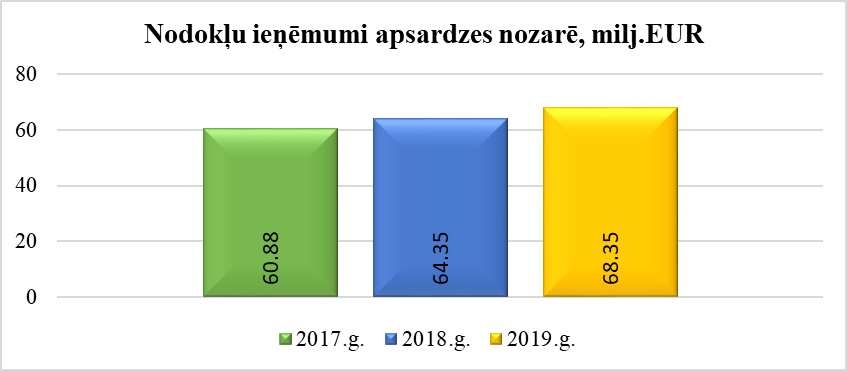 12. grafiksAvots: VID dati	VID apkopotā informācija par 2019. gadā nedeklarēto darba algu apjomiem apsardzes jomā liecina, ka nedeklarēto darba algu īpatsvars salīdzinājumā ar iepriekšējo gadu nedaudz samazinās (sk. 3. tabulā).3. tabulaNedeklarēto darba algu ienākumu īpatsvars apsardzes pakalpojumu nozarē, procentosAvots: VID datiSabiedriskās ēdināšanas pakalpojumiJoprojām augsts ēnu ekonomikas īpatsvars saglabājas sabiedriskās ēdināšanas pakalpojumu nozarē. 2019. gadā VID administrētie nodokļu ieņēmumi ēdināšanas pakalpojumu nozarē pieauga par 19,92 milj. euro jeb 15,6 % salīdzinājumā ar 2018. gada ieņēmumu apjomu, tajā skaitā PVN ieņēmumi palielinājās par 17,9 %. Izmitināšanas un ēdināšanas pakalpojumu nozares PVN iemaksu pieaugumu veicināja tie nodokļu maksātāji, kuru pamatdarbības veids ir restorānu un mobilo ēdināšanas vietu pakalpojumi (par 6,98 milj. euro jeb 17,4 %). VSAOI ieņēmumu pieaugums salīdzinājumā ar 2018. gadu bija 15,0 %, neskatoties uz to, ka izmitināšanas un ēdināšanas nozarē vidējā alga 2019. gadā sasniedza 767 euro jeb palielinājās par 8,2 %.Nodokļu ieņēmumi sabiedriskās ēdināšanas nozarē 2020. gada 1. pusgadā veido 42,61 milj. euro.13. grafiks	14. grafiksAvots: VID dati4. tabulaNedeklarēto darba algu ienākumu īpatsvars sabiedriskās ēdināšanas nozarē, procentosAvots: VID datiĒnu ekonomikas ierobežošanas pasākumi 2019. gadāGan esošā Plāna ietvaros, gan ārpus Plāna uzdotu uzdevumu ietvaros 2019. gadā FM turpinātas jau iepriekšējos gados iesāktās iniciatīvas ēnu ekonomikas mazināšanai, kā arī īstenoti jauni pasākumi ēnu ekonomikas ierobežošanai:- 2019. gadā ir pilnveidots juridiskās personas nokavēto nodokļu maksājumu atlīdzināšanas regulējums, paredzot, ka atbildību par juridiskās personas nokavētajiem nodokļu maksājumiem varēs piemērot ne tikai valdes loceklim, bet arī juridiskās personas faktiskajam vadītājam. Tāpat vienlaikus ir pilnveidots viens no likumā noteiktajiem kritērijiem, saskaņā ar kuru VID ir tiesīgs uzsākt procesu par juridiskās personas nokavēto nodokļu maksājumu atlīdzināšanu budžetam. Tā rezultātā vairs nebūs nozīmes tam, kāds statuss ir personai, kurai ir atsavināti juridiskās personas aktīvi, pret juridiskās personas valdes locekli, jo veiktās izmaiņas paredz, ka šajā gadījumā būtiski būs konstatēt faktu, ka juridiskās personas (jeb juridiskās personas izpildinstitūcijas (valdes) vai faktiskā vadītāja) darbības vai bezdarbības rezultātā nav pilnā apmērā veikti juridiskās personas nokavēti nodokļu maksājumi likumā noteiktajos termiņos. Tāpat tiks sekmēta gan godprātīga nodokļu maksājumu veikšana, gan nodrošināta efektīva nodokļu iekasēšanas sistēma, nodrošinot, ka budžets saņems tam pienākošos juridiskās personas savlaicīgi neveiktos nodokļu maksājumus; - ar 2020. gadu VID ir plašākas tiesības sniegt informāciju par nodokļu maksātāja riskantajiem darījumu partneriem, kas nenoliedzami palīdzēs nodokļu maksātājiem izvairīties no negodprātīgiem darījumu partneriem un samazinās risku tikt iesaistītiem krāpnieciskos darījumos;- no 2019. gada 1. jūlija darbojas “Čeku loterijas likums”. Līdz ar to iedzīvotājiem ir iespēja reģistrēt  pirkumu apliecinošus čekus, biļetes vai kvītis, kas dod iespēju iegūt vērtīgas balvas. VID rīkotās čeku loterijas pirmajā pusgadā iedzīvotāju iesniegtie maksājuma dokumenti devuši vērtīgu ieguldījumu godīgas konkurences veicināšanā un palīdzējuši atklāt negodprātīgos nodokļu nemaksātājus. 2019. gada 6 mēnešos izlozei reģistrēti 9 274 824 maksājuma čeki, kvītis vai biļetes. Saistībā ar čeku loteriju VID analizē loterijai iesniegto maksājuma dokumentu datus, veic preventīvas darbības, kā arī kontroles pasākumus. Visu minēto darbību rezultātā 2019. gadā budžeta ieņēmumi palielināti par 391,6 tūkstošiem euro. Loterijai īpaša nozīme ir arī krīzes apstākļos, kad ar tās starpniecību ir iespēja kontrolēt un sekot līdzi dīkstāves pabalstu saņēmēju godprātībai. Proti, pārbaudīt, vai uzņēmumi, esot dīkstāvē un to darbiniekiem saņemot dīkstāves pabalstus, neturpina saimniecisko darbību;- ar 2019. gada 1. jūliju veikti grozījumi Krimināllikumā un likumā Par skaidras naudas deklarēšanu uz valsts robežas, tādējādi novēršot nedeklarētas vai noziedzīgi iegūtas skaidras naudas ievešanu Latvijas Republikā un izvešanu no tās. 2019. gadā VID ir saņemtas 63 skaidras naudas deklarācijas par skaidras naudas ievešanu vai izvešanu, šķērsojot valsts iekšējo robežu. Iebraucot Latvijā, pēc pieprasījuma iesniegtas 26 skaidras naudas deklarācijas par kopējo summu 487 981,98 euro ekvivalentā, vienā skaidras naudas deklarācijā uzrādot summu robežās no 9300,00 euro līdz 114 038,81 euro ekvivalentā. Izbraucot no Latvijas, pēc pieprasījuma iesniegtas 37 skaidras naudas deklarācijas par kopējo summu 4 788 902,45 euro ekvivalentā, vienā skaidras naudas deklarācijā uzrādot summu robežās no 5347,50 euro līdz 794 895,07 euro ekvivalentā. Laikā no 2019. gada 1. jūlija līdz 2019. gada 31. decembrim VID ir uzsākti 47 kriminālprocesi, pēc Krimināllikuma 195.2 panta un/vai 195.panta, par skaidras naudas ko, šķērsojot valsts robežu, ieved Latvijas Republikā vai izved no tās, nedeklarēšanu vai nepatiesu deklarēšanu, un/vai par noziedzīgi iegūtu līdzekļu legalizēšanu;- ar 2019. gada 1. maiju stājās spēkā grozījumi likumā “Par nodokļiem un nodevām”, kas nosaka, ka nodokļu maksātājiem, tajā skaitā fiziskajām personām, kuras neveic saimniecisko darbību, nav atļauts veikt skaidrā naudā nekustamo īpašumu atsavināšanas darījumus, tādējādi sekmējot cīņu pret nelegāli iegūtu līdzekļu legalizāciju, fiktīvu nekustamo īpašumu atsavināšanu un izvairīšanos no nodokļu nomaksas. 2019. gadā kontroles pasākumu rezultātā VID nav konstatējis skaidras naudas darījumus fiziskajām personām par nekustamo īpašumu atsavināšanu. Savukārt, pēc trešo personu sniegtās informācijas VID redzeslokā ir nonākuši četri gadījumi par iespējamiem plānotiem darījumiem skaidrā naudā, kurus pārbaudot, preventīvo pasākumu ietvaros, pārkāpumi nav konstatēti;- Lai ierobežotu Latvijā nelicencētu interaktīvo azartspēļu un izložu pieejamību, 2019. gadā ir apstiprināts regulējums, kas paredz vēl efektīvāku Latvijā nelicencēto interaktīvo azartspēļu un izložu tīmekļu vietņu bloķēšanu un atbildību par personas dalību Latvijas Republikā nelicencētās interaktīvās azartspēlēs vai interaktīvās izlozēs. Ar 2020. gada 1. janvāri maksājumu pakalpojumu sniedzējiem obligāta kļūst prasība atteikt pārskaitījumu Latvijas Republikā nelicencēto interaktīvo azartspēļu vai interaktīvo izložu organizētājam;- Lai ierobežotu azartspēļu un interaktīvo izložu spēlēšanas nelabvēlīgo ietekmi uz personām, kurām šis brīvā laika pavadīšanas un izklaides veids var kļūt nekontrolējams un pāriet nepārvaramā un pārmērīgā tieksmē, ar 2020. gada sākumu ir ieviests valsts vienots no azartspēlēm un interaktīvajām izlozēm Pašatteikušos personu reģistrs. Šāds rīks dos iespēju personai noteikt sev liegumu piekļūt azartspēļu un interaktīvo izložu organizēšanas vietās, tādējādi mazinot iespējami negatīvo ietekmi ne tikai uz personu, bet arī uz līdzcilvēkiem;Jāatzīmē, ka 2019. gadā tika turpināti pasākumi PVN krāpniecības mazināšanai. PVN krāpniecība nodara būtiskus zaudējumus valsts budžetam. Neskatoties uz to, ka PVN plaisa samazinās, negodprātīgi nodokļu maksātāji meklē jaunus veidus kā izkrāpt valsts budžeta līdzekļus. Tādējādi pastāvīgi tiek vērtētas kādas ir iespējas apkarot PVN krāpniecību un samazināt ar valsts budžeta zaudējumiem saistītus riskus, un tiek ieviesti arvien jauni pasākumi, lai apkarotu PVN krāpniecību: 1) Ar likumu “Grozījumi Pievienotās vērtības nodokļa likumā”, kas Saeimā pieņemts 2019. gada 30.maijā un stājās spēkā 2019. gada 1. jūlijā, tiek noteikts, ka par būvniecības pakalpojumiem un melno un krāsaino metālu pusfabrikātu piegādēm, kam jāpiemēro reversā jeb apgrieztā PVN maksāšanas kārtība, maksā, izmantojot bezskaidras naudas norēķinus, tādējādi vienādojot šīs prasības piemērošanu visās jomās, kam saskaņā ar Pievienotās vērtības nodokļa likumu piemēro reverso jeb apgriezto PVN maksāšanas kārtību;2) Ar likumu “Grozījumi Pievienotās vērtības nodokļa likumā”, kas Saeimā pieņemts 2019. gada 20. jūnijā un stājās spēkā 2019. gada 12. jūlijā, tiek:- paplašinātas VID tiesības, lai izslēgtu reģistrētu PVN maksātāju no VID PVN maksātāju reģistra, ja tas iepriekšējos vismaz sešus kalendāra mēnešus PVN deklarācijās nav norādījis nevienu darījumu, un ja reģistrēts PVN maksātājs veic visu amatpersonu nomaiņu;- noteikts, ka VID izslēdz tādu reģistrētu PVN maksātāju no VID PVN maksātāju reģistra, kurš ir reģistrēts VID PVN maksātāju reģistrā vismaz 12 kalendāra mēnešus un kurš līdz 2019. gada 20. jūlijam PVN deklarācijās par pēdējiem 12 kalendāra mēnešiem nav norādījuši nevienu darījumu;- noteikti stingrāki kritēriji īpašā PVN režīma preču importa darījumos atļaujas saņemšanai.Pēc FM provizoriskiem aprēķiniem 2019. gada 20. jūnija grozījumi Pievienotās vērtības nodokļa likumā ļaus papildu iekasēt katru gadu PVN 2 milj. euro apmērā. Pēc VID sniegtās informācijas uz 2019. gada 25. novembri tika pieņemti:3230 lēmumi par tādu reģistrētu PVN maksātāju izslēgšanu no VID PVN maksātāju reģistra, kuri PVN deklarācijās par pēdējiem 12 kalendāra mēnešiem nav norādījuši nevienu darījumu; 22 lēmumi par reģistrētu PVN maksātāju izslēgšanu no VID PVN maksātāju reģistra, kuri veica visu amatpersonu nomaiņu, un nosūtīts brīdinājums 91 reģistrētam PVN maksātājam, kuri veica visu amatpersonu nomaiņu; pieņemti 63 lēmumi par reģistrētu PVN maksātāju izslēgšanu no VID PVN maksātāju reģistra sakarā ar to, ka iepriekšējos sešus kalendāros mēnešus nav bijuši darījumi, un 312 reģistrētiem PVN maksātājiem, kuri PVN deklarācijās nav norādījuši darījumus iepriekšējos sešus kalendāros mēnešus, ir nosūtīts brīdinājums. Valsts budžeta ieņēmumu daļas izpilde 2019. gadā liecināja par veikto nodokļu administrēšanas uzlabošanos, ēnu ekonomikas ierobežošanas pasākumu efektivitāti un tautsaimniecības izaugsmi. VID administrētie kopbudžeta ieņēmumi 2019. gadā bija 9,92 miljardi euro. Tas ir par 0,51 miljardu euro jeb 5,4 % vairāk nekā 2018. gadā un nodrošināja 2019. gada ieņēmumu plāna izpildi 101 % apmērā. Lielākais ieņēmumu pieaugums 2019. gadā, salīdzinot ar 2018. gadu, kas būtiski pārsniedza arī plānoto apmēru, ir darbaspēka nodokļiem. VSAOI 2019. gadā ir 3,51 miljardi euro, kas ir par 0,31 miljardiem euro vairāk nekā 2018. gadā. IIN ieņēmumi ir 1,95 miljardi eiro, kas ir par 0,22 miljardiem euro jeb 12,9 % vairāk nekā 2018. gadā. Lielākais darbaspēku nodokļu ieņēmumu pieaugums ir no nodokļu maksātājiem, kuru pamatdarbības veids saistīts ar tirdzniecību, automobiļu un motociklu remontu. Minētie nodokļu ieņēmumi ir arī cieši saistīti ar darba ņēmēju skaita, kā arī darba ienākumu izmaiņām.Analizējot nodarbinātības tendences, Latvijā 2019. gadā bija nodarbināti 910 tūkstoši jeb 65 % iedzīvotāju vecumā no 15 līdz 74 gadiem, liecina CSP darbaspēka apsekojuma rezultāti. Salīdzinot ar 2018. gadu, 2019. gadā nodarbinātības līmenis palielinājies par 0,5 procentpunktiem, bet nodarbināto skaits – par 0,6 tūkstošiem.Lielākais nodarbināto skaita pieaugums 2019. gadā bija būvniecībā, finanšu un apdrošināšanas jomā, valsts pārvaldē un aizsardzībā; obligātajā sociālajā apdrošināšanā, kā arī lauksaimniecības, mežsaimniecības un zivsaimniecības nozarē kopā.Bezdarba līmenis 2019. gadā, pēc darbaspēka apsekojuma datiem, samazinājies līdz  6,3 %, un bijis par 1,1 procentpunktu zemāks nekā pirms gada.2019. gadā 61,3 tūkstoši iedzīvotāju vecumā no 15 līdz 74 gadiem bija bezdarbnieki, liecina CSP darbaspēka apsekojuma rezultāti. Salīdzinot ar 2018. gadu, bezdarbnieku skaits ir samazinājies par 11,5 tūkstošiem jeb 15,8 %. Savukārt, mēneša vidējā bruto darba samaksa 2019. gadā valstī par pilnas slodzes darbu bija 1 076 euro. Salīdzinot ar 2018. gadu, vidējā alga palielinājās par 72 eiro jeb 7,2 %. Tas ir nedaudz lēnāks pieaugums nekā iepriekšējos divos gados, kad darba samaksa bija augusi attiecīgi par 7,9 % 2017. gadā un 8,4 % 2018. gadā. Vidējā neto darba samaksa (aprēķināta, izmantojot darba vietā piemērojamos darba nodokļus) bija 793 euro jeb 73,7 % no bruto algas. Gada laikā tā pieauga par 6,8 %, uzrādot par 0,4 procentpunktiem zemāku pieauguma tempu nekā atalgojums pirms nodokļu nomaksas.Pasākumi 2020. gadā2020. gadā tika turpināts darbs nodokļu nomaksas uzlabošanas un ēnu ekonomikas mazināšanai. Tika pārskatīts likumā “Par nodokļiem un nodevām” ietvertais nodokļu kontroles regulējums nolūkā to pilnveidot, lai nodrošinātu kontroles procesa izsekojamību ne tikai nodokļu administrācijai, bet jebkurai iesaistītajai un trešajai kvalificētajai pusei. Turpinātas arī diskusijas par PVN dalītā maksājuma mehānisma ieviešanas lietderību Latvijā, vērtējot, vai kāds no iespējamiem PVN dalītā maksājuma mehānisma modeļiem būtu piemērots un efektīvs līdzeklis ēnu ekonomikas ierobežošanai Latvijā, vienlaikus samērojot šā mehānisma ieviešanas mērķi ar iespējamiem ieguvumiem, optimālām ieviešanas izmaksām un samērīgu administratīvo slogu gan VID, gan nodokļu maksātājiem.		Lai mazinātu nelegālo reklāmu tirgus apjomu azartspēļu jomā, kā arī identificējot aizvien vairāk dažādas informācijas platformas nelegālai reklāmas izplatībai, paredzēts pilnveidot normatīvo regulējumu, lai paplašinātu iespējas identificēt nelegālas reklāmas un tās laicīgi novērstu.	FM vadībā ir izveidota starpinstitūciju darba grupa, lai izstrādātu priekšlikumus nodokļu maksātāju darījumu attaisnojuma dokumentu (rēķinu, pavadzīmju, kases čeku) apriti elektroniskā vidē, nodrošinot “bezpapīra” dokumentu apriti tiešsaistē un to izmantošanu nodokļu administrēšanas pasākumiem.	Saskaņā ar Ministru kabineta 2020. gada 11. februāra rīkojumu Nr. 49 “Par Rīcības plānu publisko iepirkumu sistēmas uzlabošanai” FM izstrādāts likumprojekts “Grozījumi Publisko iepirkumu likumā”, kas paredz izmaiņas publisko iepirkumu regulējumā noteiktajos kandidātu un pretendentu izslēgšanas nosacījumos t.sk.:nodokļu jomas normatīvo aktu pārkāpumiem (ne tikai par nodokļu parādu esamību, bet arī tad, ja VID nav iesniegtas normatīvajos aktos noteiktās nodokļu deklarācijas, kas bija jāiesniedz);vienam patiesajam labuma guvējam piederošu piegādātāju veiktiem pārkāpumiem, novēršot iespēju izvairīties no izslēgšanas no dalības iepirkumos.VID attīstības stratēģijā 2020.–2022. gadam ir paredzēti pasākumi, kuru īstenošana ietekmēs gan nodokļu maksātāju labprātīgu nodokļu nomaksu, gan arī sekmēs mērķtiecīgu cīņu pret izvairīšanos no nodokļu nomaksas. VID īstenotās prioritātes nākamajā periodā tiks vērstas aplokšņu algu izmaksu apkarošanai, PVN krāpšanas apkarošanai, nelegālu akcīzes preču aprites apkarošanai, narkotisko vielu kontrabandas un nelegālas izcelsmes skaidras naudas aprites minimizēšanai. VID turpinās darbu analītisko rīku attīstībai, izmantojot inovatīvu pieeju un jaunus rīkus. Nodokļu maksātājiem ir pieejams rīks “Nodokļu maksātāju reitinga sistēma”, kurā uz šo brīdi jau ir aprakstīti 18 rādītāji, tai skaitā par nodokļu pārskatu iesniegšanas disciplīnu, darba samaksas rādītāji, saimnieciskās darbības rādītāji, nodokļu deklarēšanas riski u.c. Minētais rīks ne tikai informē nodokļu maksātājus par viņa saimniecisko darbību raksturojošo rādītāju atbilstību vispārējām ekonomiskajām tendencēm, bet arī motivē nodokļu maksātājus sekot nodokļu saistību izpildes disciplīnai un uzlabot to. Tāpat VID īsteno stratēģiskās iniciatīvas nodokļu maksātāju segmentēšanai, kas paredz, ka nodokļu administrēšanas procesu politika tiek balstīta uz nodokļu maksātāju uzvedības un brīvprātīgas saistību izpildes līmeņa novērtējumu. Proti, nodokļu maksātāji tiek sadalīti kopās jeb segmentos pēc nodokļu maksāšanas uzvedības modeļiem, ņemot vērā noteiktas raksturīgas nodokļu saistību izpildes disciplīnas pazīmes, un katram no šim segmentiem tiks izstrādāts atbilstošo nodokļu administrēšanas pakalpojumu “grozs”. Tostarp, VID darbs virtuālā asistenta izveidei, nodrošinās konsultāciju sniegšanu nodokļu maksātājiem 24/7 režīmā.Neapšaubāmi, ka ēnu ekonomikas izpausmes risku būtiski var palielināt ar COVID-19 vīrusa izplatību saistītās sekas, ietekmējot finanšu stāvokli noteiktās tautsaimniecības nozarēs un valstī kopumā. COVID-19 izraisītā ietekme uz ekonomikas attīstību veicina bezdarba pieaugumu, kas savukārt var veicināt darba meklētāju toleranci, pieņemot piedāvājumus atalgojuma samaksai “aplokšņu algās”. Savukārt, uzņēmumu darbības apgrozījuma samazināšanās, finanšu līdzekļu trūkums un citi apstākļi var veicināt darbības nolūkā izvairīties no nodokļu nomaksas vai iesaistīties nodokļu optimizācijas “shēmās”. Tāpēc valdības veiktie atbalsta pasākumi COVID-19 krīzes un to seku mazināšanai ir īpaši būtiski, tostarp, lai mazinātu uzņēmējdarbības ierobežotu aktivitāšu periodā radītās sekas, izmantojot nodokļu atmaksas pagarinājumu, dīkstāves pabalsta izmaksas, daļēju atalgojuma subsidēšanu, kā arī paplašinātas iespējas uzņēmējdarbības kreditēšanai u.c.Jāatzīmē, ka COVID-19 pandēmija ir ieviesusi izmaiņas arī valsts fiskālajā situācijā, samazinājušies ir ieņēmumi budžetā. VID administrētie kopbudžeta ieņēmumi 2020. gada 1. pusgadā bija 4,71 miljards euro. Pēc ieviestā ārkārtas stāvokļa 2020. gada martā, lai apturētu COVID-19 izplatību, kad nodokļu maksātājiem nācās būtiski ierobežot, bet atsevišķu nozaru nodokļu maksātājiem pat apturēt savu saimniecisko darbību, VID administrētie kopbudžeta ieņēmumi ir samazinājušies un ir par 365,91 milj. euro mazāki nekā plānots.2020. gada 1. pusgadā, salīdzinot ar 2019. gada 1. pusgadu, VID administrētie kopbudžeta ieņēmumi ir samazinājušies par 69,37 milj. euro jeb 1,5 % un ieņēmumu plāns 2020. gada 1. pusgadā izpildīts par 92,8 %. VID administrētie kopbudžeta ieņēmumi 2020. gadā ir 9,86 miljardi euro un tie nedaudz, par 0,05 miljardiem euro jeb 0,5 %, atpaliek no 2019.gada ieņēmumiem, līdz ar to ieņēmumu plāns 2020. gadam ir izpildīts par 93,9 % un līdz tā izpildei pietrūka 0,64 miljardi euro.Visvairāk gan no 2019. gada faktiskā, gan 2020. gadā plānotā apmēra atpaliek pievienotās vērtības nodokļa ieņēmumi. 2020. gadā tie ir 2 544,66 milj. euro, kas ir par 103,69 milj. euro jeb 3,9 % mazāk nekā 2019. gadā, nodrošinot ieņēmumu plāna izpildi par 88,2 %. 2020. gadā lielākais iemaksu samazinājums ir no operāciju ar nekustamo īpašumu nozares un izmitināšanas un ēdināšanas pakalpojumu nozares nodokļu maksātājiem, savukārt lielākais nodokļa atmaksu pieaugums – būvniecības nozarē strādājošajiem.Straujas pārmaiņas ir arī darbaspēka nodokļu ieņēmumos, kas pēc ilgstoša pieauguma perioda, pēc ārkārtas stāvokļa ieviešanas vairs nesasniedz iepriekšējā gada atbilstošā perioda ieņēmumu apmēru. Darbaspēka nodokļos lielākais ieņēmumu samazinājums 2020. gada 1. pusgadā, salīdzinot ar 2019. gada attiecīgo periodu, ir no nodokļu maksātājiem, kuru pamatdarbības veids saistīts ar transportu un uzglabāšanu, kā arī izmitināšanu un ēdināšanas pakalpojumiem.VSAOI 2020. gada 1. pusgadā ir 1,66 miljardi euro, kas ir par 0,03 miljardiem eiro jeb 1,5 % mazāk nekā 2019. gada attiecīgajā periodā. Ieņēmumi nodrošināja plāna izpildi 94,7 % apmērā. Darbaspēka nodokļu ieņēmumi 2020. gadā ir 53,9 % no kopējā ieņēmumu apmēra. Salīdzinot ar 2019. gadu, tie samazinājušies par 137,95 milj. euro jeb 2,5 %. Tajā skaitā – iedzīvotāju ienākuma nodokļa ieņēmumi samazinājušies par 129,29 milj. euro jeb 6,6 %, bet valsts sociālās apdrošināšanas obligātās iemaksas – par 8,66 milj. euro jeb 0,2 %.Savukārt, 2020. gada 2. ceturksnī, salīdzinot ar 2019. gada 2. ceturksni, vidējā mēneša bruto darba samaksa par pilnas slodzes darbu pieauga par 3,9 % jeb 42 euro, sasniedzot 1 118 euro, liecina CSP dati.Nozaru griezumā 2020. gada 2. ceturksnī, salīdzinot ar 2019. gada 2. ceturksni, vidējā bruto darba samaksa izmitināšanas un ēdināšanas pakalpojumu nozarē samazinājās par 16,5 %, bet transporta un uzglabāšanas nozarē – par 5,1 %. Vidējā darba samaksa gada laikā ir nedaudz kritusies arī nekustamo īpašumu nozarē – par 1,5 % un mākslas, izklaides un atpūtas nozarē – par 1,0 %.2020. gada decembrī faktiskā bezdarba līmenis Latvijā bija 8,3 %, kas salīdzinājumā ar novembri ir par 0,4 procentpunktiem vairāk, liecina CSP dati. Salīdzinot ar 2019. gada decembri vērojams bezdarba līmeņa pieaugums – 1,7 procentpunkti faktiskā bezdarba līmenim un 1,5 procentpunkti reģistrētā bezdarba līmenim. 2020. gada decembrī Latvijā bija 80,5 tūkstoši bezdarbnieku, kas ir par 3,9 tūkstošiem vairāk nekā novembrī un par 16,8 tūkstošiem vairāk nekā attiecīgajā periodā 2019. gadā. COVID-19 izraisītās krīzes rezultātā palielinājās bezdarbnieku skaits. Laikā kopš pirmās ārkārtējās situācijas izsludināšanas salīdzinājumā ar 2020. gada februāra faktiskā mēneša bezdarba datiem, bezdarbnieku skaits pieaudzis par 8,9 tūkstošiem.Valsts pētījumu programma ēnu ekonomikas mazināšanai2020. gadā FM valsts budžeta programmas 97.00.00 “Nozaru vadība un politikas plānošana” ietvaros uzsāka darbu pie valsts pētījumu programmas “Ēnu ekonomikas mazināšana ilgtspējīgas ekonomikas attīstības nodrošināšanai” īstenošanas. Valsts pētījumu programmas mērķis ir veicināt zinātnisku pētījumu izmantošanu valsts politikas plānošanā un lēmumu pieņemšanā noteiktās jomās.	Ņemot vērā, ka līgums ar zinātnisko pētniecības iestādi par programmas īstenošanu noslēgts 2020. gada augustā, no pētniekiem ir sagaidāms darbs ēnu ekonomiku veicinošu faktoru novērtējumā un rīcībpolitikas ieteikumu sagatavošanā. Jāuzsver, ka šī ir jauna FM rosināta pieeja, ēnu ekonomikas mazināšanas pasākumu izvērtēšanā piesaistot zinātniekus un izmantojot zinātnisku pētījumu rezultātā veiktus secinājumus un priekšlikumus turpmākai rīcībai. Valsts pētījumu programmas īstenošana vienlaikus būs ieguldījums gan valsts ilgtspējīgai attīstībai, gan Latvijas zinātnes attīstībai. Pētniecības darbā būs nepieciešama arī citu nozaru ministrijās esošā informācija un ministriju ekspertu viedoklis, līdz ar to būs nepieciešama visu nozaru ministriju darbība sniedzot nepieciešamo atbalstu valsts pētījumu programmu īstenotājiem, Latvijas zinātniskajām institūcijām.SecinājumiVērtējot Plāna darbības efektivitāti, FM uzskata, ka Plānā dažkārt tika ietverti pasākumi, kuru saistība ar mērķi – mazināt ēnu ekonomiku ir saistāma tikai pastarpināti. Pie tam, ierosināto pasākumu ietekme uz ēnu ekonomikas mazināšanu vai budžeta ieņēmumu palielināšanos sākotnēji nav izvērtēta.Plānā rosinātie pasākumi pašlaik dažkārt dublē citos plānošanas dokumentos esošos valsts iestāžu rīcības virzienus, piemēram:Uzņēmējdarbības vides pilnveidošanas pasākumu plāns 2019. – 2022. gadamKorupcijas novēršanas un apkarošanas pamatnostādnes 2015. – 2020. gadam;Rīcības plāns publisko iepirkumu sistēmas uzlabošanai;Organizētās noziedzības novēršanas un apkarošanas plāns 2018. – 2020. gadamu.c. Plāna sastādīšana un iestāžu darbs Plānā ietverto uzdevumu izpildei ir devis pozitīvu rezultātu ēnu ekonomikas mazināšanai, tomēr mūsdienu ekonomikas attīstība, jaunu komercdarbību formu rašanās, digitālās vides izmantošana komercdarbībā, pieaugošie kibernoziedzības riski, kā arī citi faktori nosaka nepieciešamību meklēt jaunus veidus mērķtiecīgu pasākumu īstenošanai, kuru rezultātā tiktu panākts noteikts un izmērāms efekts ēnu ekonomikas samazinājumā kopumā vai noteiktā tautsaimniecības nozarē. Priekšlikumi Plāna izstrādei nākamajam periodam – 2021. – 2025. gadam Plāns bija spēkā līdz 2020. gada  beigām. Tāpēc FM redzējumā nākošajam periodam ēnu ekonomikas ierobežošanas pasākumu plāns ir jāveido, ievērojot šādus nosacījumus:- ēnu ekonomiku veicinošu faktoru (cēloņu) identificēšana un novērtēšana, - iesaistīto iestāžu mērķtiecīgi īstenoti pasākumi noteiktu faktoru ietekmes mazināšanai.Minētā uzdevuma īstenošanas veicamie soļi:1) nozares ministrija veic ēnu ekonomiku veicinošu faktoru apzināšanu (konsultējoties ar nozares ekspertiem);2) nozares ministrija veic faktoru ietekmes izvērtējumu un identificē faktorus, kuru ietekme uz ēnu ekonomikas apmēru nozarē ir novērtēta kā augsta un ļoti augsta (konsultējoties ar nozares ekspertiem);3) nozares ministrija sadarbībā ar FM, citām iesaistītajām ministrijām un nozares ekspertiem izvērtē pasākumus noteiktu faktoru ietekmes samazināšanai, vienlaikus veicot aprēķinus par īstenojamo pasākumu fiskālo ietekmi valsts budžeta ieņēmumos;4) FM sadarbībā ar nozares ministriju Ēnu ekonomikas apkarošanas padomē virza priekšlikumu uzdevumiem iekļaušanai Plānā, nosakot par izpildi atbildīgās ministrijas vai iestādes, kā arī uzdevuma izpildes termiņu;5) FM sadarbībā ar nozares ministriju veic Plānā iekļauto un īstenoto pasākumu darbības efektivitātes novērtējumu ēnu ekonomikas ietekmējošā faktora samazinājumā.Ir jāatzīmē, ka nozaru ministrijās ir nepieciešams vairot iniciatīvu sadarboties ar noteiktu tautsaimniecības nozaru organizācijām, lai identificētu ēnu ekonomiku veicinošus faktorus un rastu risinājumus to ietekmes mazināšanai, sadarbojoties vairākām nozaru ministrijām un iestādēm. Vienlaikus secināms, ka nozaru ministrijām ir jāpaplašina savs redzējums par ēnu ekonomikas izpausmēm, faktoriem un nozares problēmām, ņemot vērā, uzņēmēju organizāciju sniegto informāciju un aprēķinus par ēnu ekonomikas īpatsvaru. Ēnu ekonomikas ierobežošana ir ilgtermiņā koordinēti veicami kompleksi vairāku iestāžu pasākumi, un to efektīvākai īstenošanai ir nepieciešama nozaru ministriju un iestāžu iesaistes veicināšana un sadarbība. Izpratnes veicināšanai valsts pārvaldē par ēnu ekonomikas mazināšanas pasākumu plānošanu un īstenošanu Valsts administrācijas skolas vadībā ir izveidots mācību modulis “Ēnu ekonomikas izpratne un politikas izstrāde tās mazināšanai”. Mācību kurss ir paredzēts gan politikas veidotājiem, gan politikas īstenotājiem, it īpaši ministriju nozaru politikas struktūrvienību vadītājiem un darbiniekiem, tiesībaizsardzības un citu kontrolējošo institūciju vidējā un augstākā līmeņa vadītājiem.Vienotai izpratnei, uzsākot rosināto pasākumu īstenošanu, tiks izmantoti valsts pētījumu programmas “Ēnu ekonomikas mazināšana ilgtspējīgas ekonomikas attīstības nodrošināšanai” ietvaros zinātnisko institūciju veiktais pētnieciskais darbs, secinājumi un priekšlikumi rīcībpolitikai. Ierosinām jaunam Ēnu ekonomikas ierobežošanas pasākumu plānam definēt šādu stratēģisko mērķi:“nozaru ministriju un valsts iestāžu integrēta un mērķtiecīga darbība, identificējot un novērtējot ēnu ekonomiku veicinošus faktorus noteiktās nozares politikās un ministriju atbildības darbības jomās, un īstenojot rīcībpolitikas pasākumus identificēto faktoru ietekmes mazināšanai.”NACE kodsNACE nosaukums2017. gads2018. gads2019. gads41Ēku būvniecība21,0419,5518,1642Inženierbūvniecība10,4010,5710,5043Specializētie būvdarbi24,8123,9023,55NACE kodsNACEnosaukums2017. gads2018. gads2019. gads4932Taksometru pakalpojumi58,6263,0860,05NACE kodsNACE nosaukums2017. gads2018. gads2019. gads80Apsardzes pakalpojumi un izmeklēšana14,6412,7012,39NACE kodsNACE nosaukums2017. gads2018. gads2019. gads56Ēdināšanas pakalpojumi19,3918,2818,20